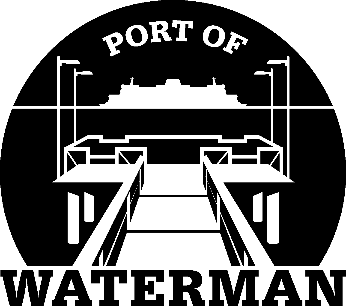 Port of Waterman Meeting AgendaFebruary 22, 2022Review/Approve AgendaReview/Approve Prior Meeting MinutesReview/Approve Auditor’s ReportReview Financial StatementOld Business:Maintenance Update (Acoba) Derelict BoatsPoster Board (Guthrie)File Cabinet (Guthrie)New Business:Commissioner District Reports